DOKUMENTASI PROSES PEMBELAJARAN MELALUI PENERAPAN PENDEKATAN MATEMATIKA REALISTIK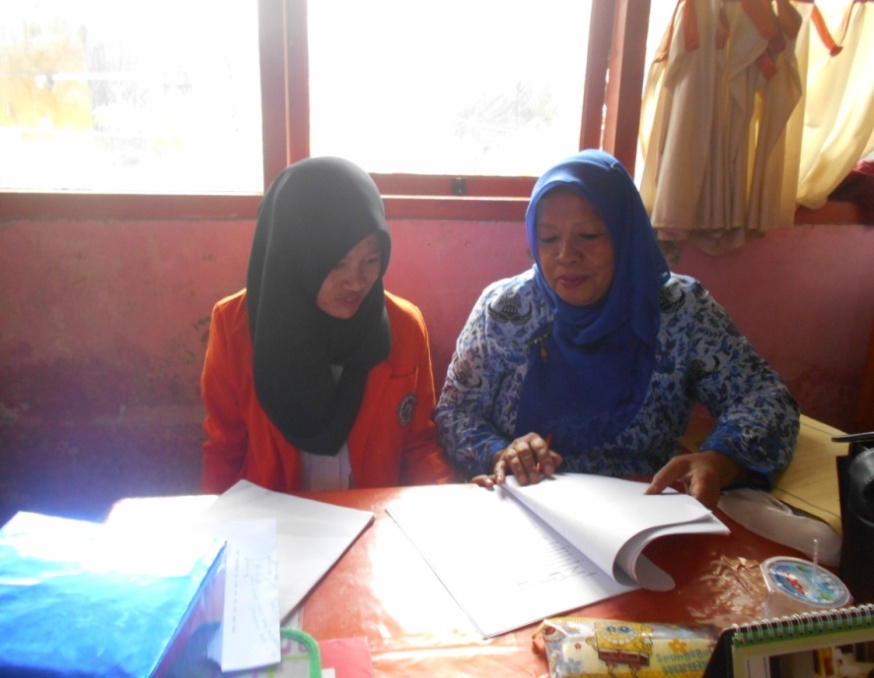 Peneliti bertemu dengan guru kelas IV SD Inpres Perumnas I Kecamatan Rappocini Kota Makassar untuk melakukan perencanaan pelaksaan tindakan penelitian.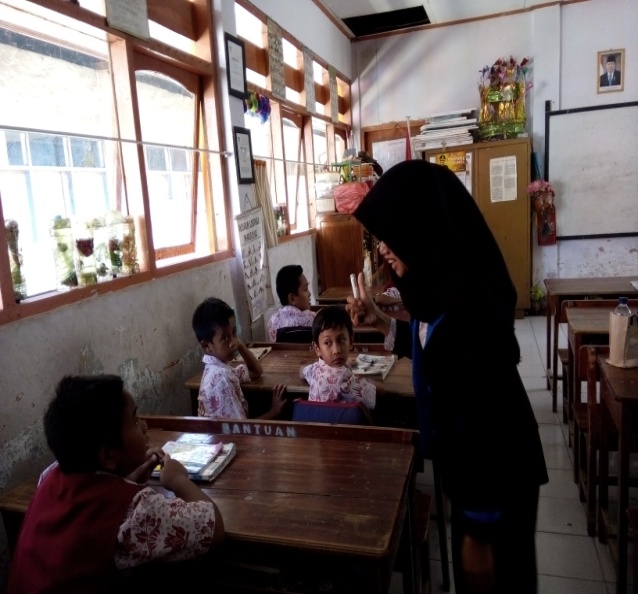 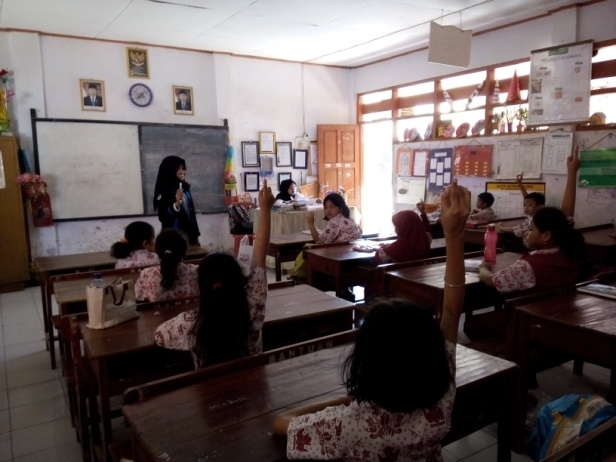 Memahami masalah kontekstual, guru memberi kesempatan kepada siswa untuk menyebutkan benda-benda yang ada dikehidupan sehari-hari (dunia nyata) berkaitan dengan materi ajar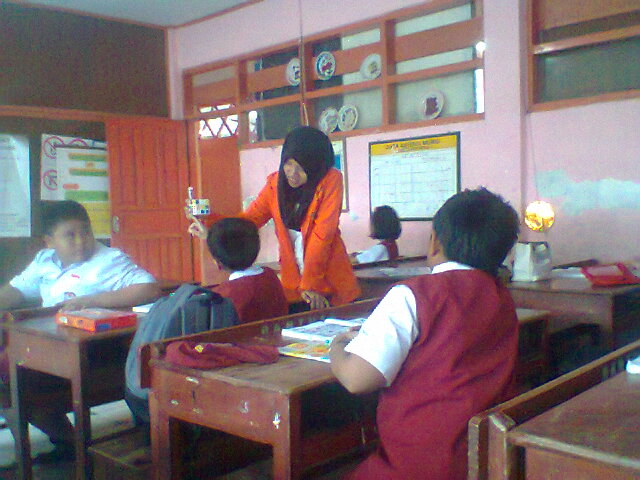 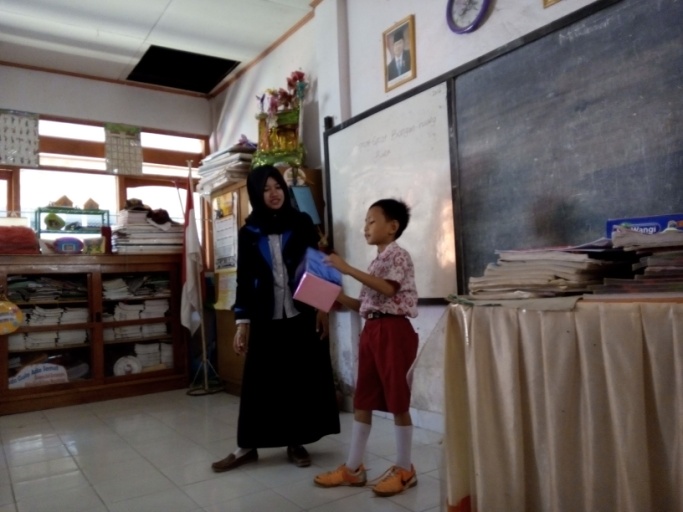 Siswa mengidentifikasi benda kontekstual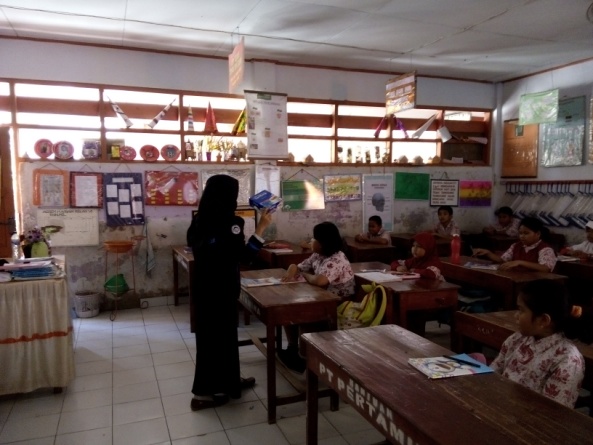 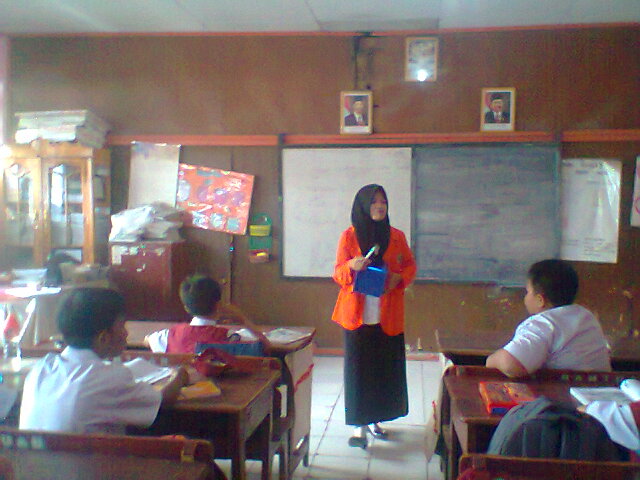 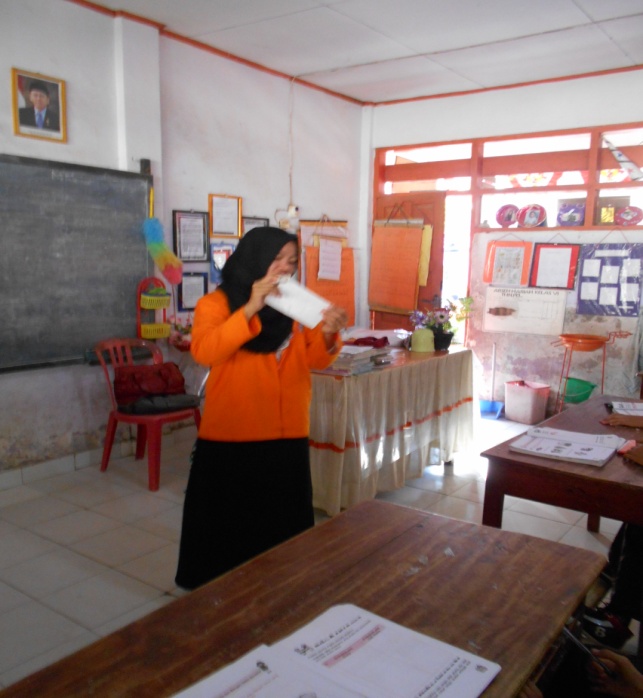 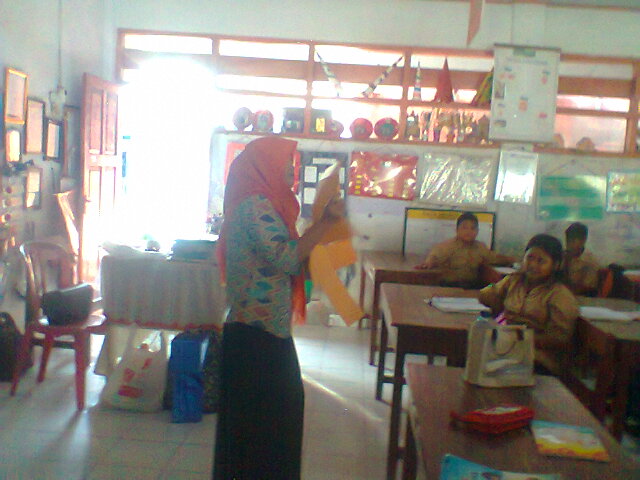 Guru Menjelaskan Materi dengan Memperlihatkan Benda Kontekstual                                   (Media Pembelajaran).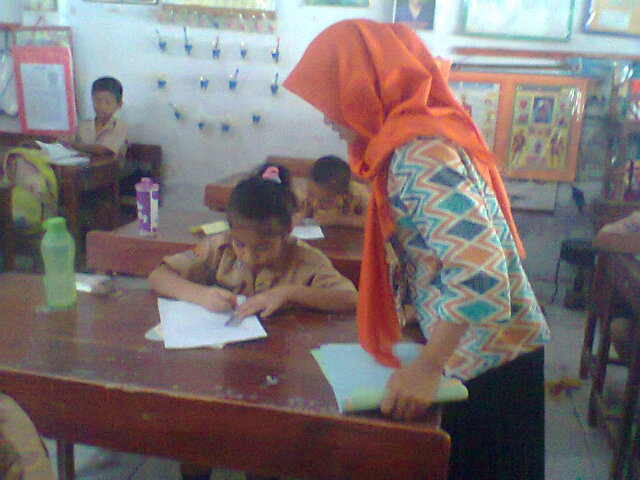 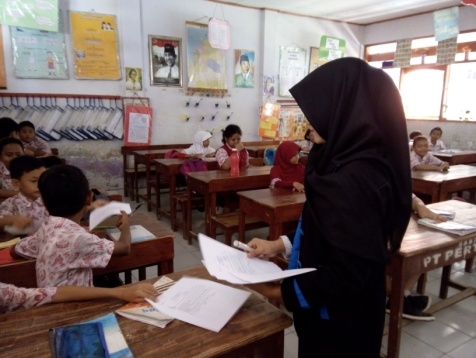 Menyelesaikan masalah kontekstual, guru membagikan LKS dan siswa diminta untuk -menyelesaikan LKS secara Individu dengan bimbingan guru.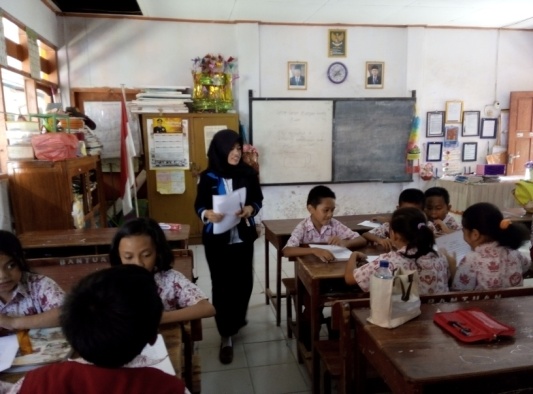 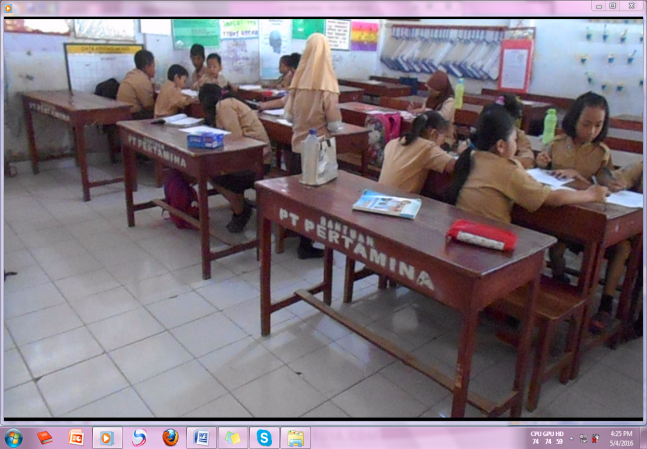 Membandingkan dan mendiskusikan jawaban, guru membagi kelompok dan setiap kelompok membandingkan dan mendiskusikan LKS yang sudah dikerjakan secara individu.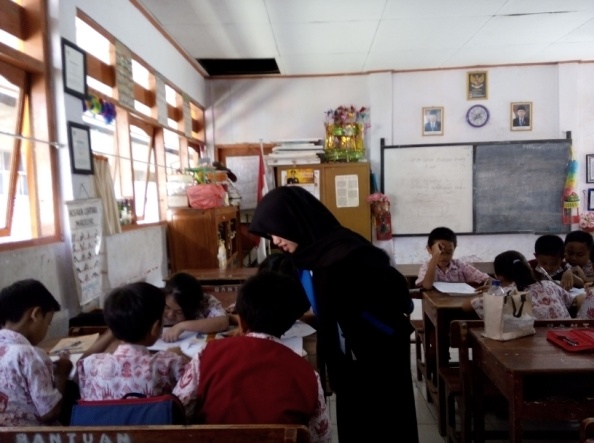 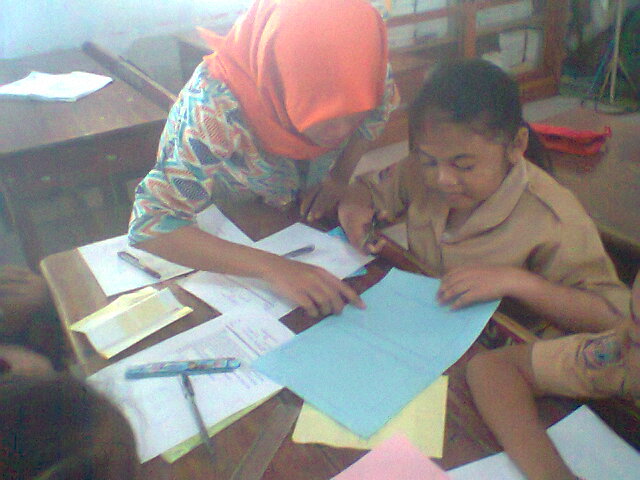 Guru membimbing tiap kelompok dalam menyelesaikan LKS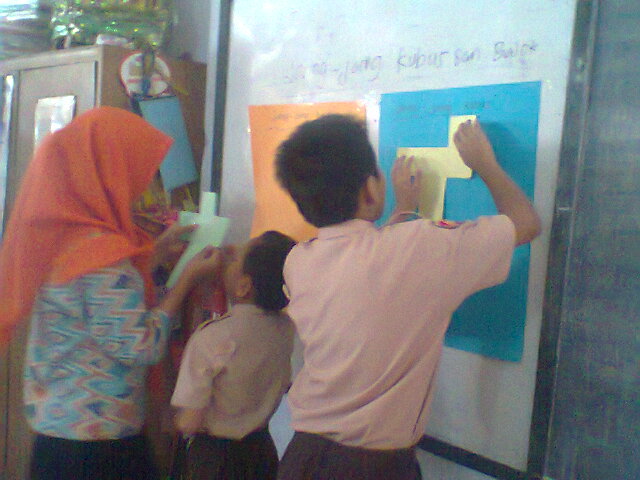 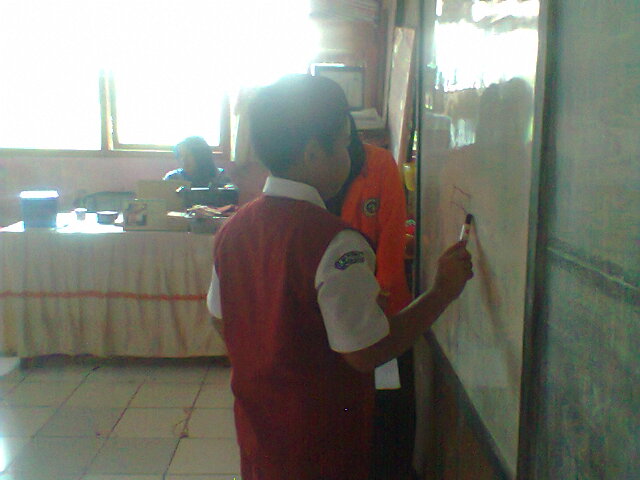 Setiap kelompok diberi kesempatan untuk memaparkan hasil diskusinya.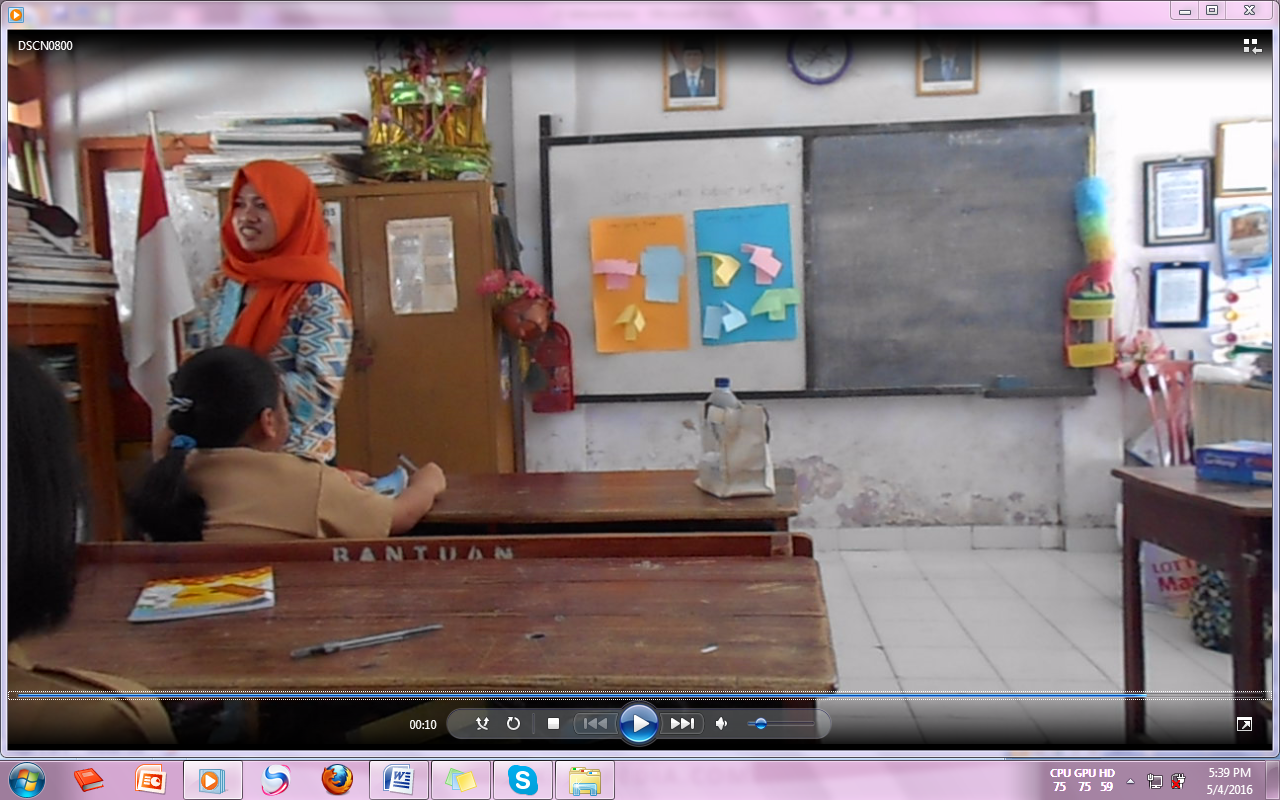 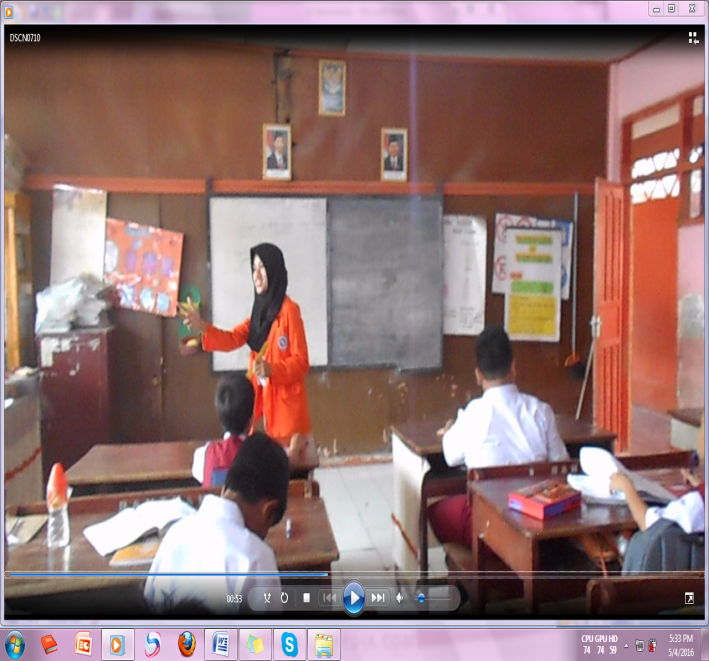 Menarik kesimpulan, dengan melakukan tanya jawab guru dan siswa memberikan kesimpulan tentang materi yang telah dipelajari. 